Повязки, виды повязокДля чего нужны повязки?Повязки необходимы для ухода за ранами и повреждениями. Они предохраняют раны от микробов, впитывают выделения, останавливают кровотечение, обеспечивают временное спокойствие поврежденному месту. Однако существуют определенные функции, свойственные всем повязкам. Все повязки состоят из трех частей, а именно: стерильной или почти стерильной части, помещаемой на рану; части, предназначенной уменьшить давление или механическое раздражение; части, предназначенной закрепить повязку. Часть повязки, помещаемая на рануЭта часть повязки, помещаемая непосредственно на рану, состоит из нескольких слоев марли. Каждая рана может быть очень опасной. Дело в том, что в том месте, где кожа отсутствует или повреждена, она не способна защищать организм от возбудителей болезней. Повязка предохраняет рану от попадания в нее бактерий, грибков и вирусов. Поэтому часть повязки, помещаемая на рану бывает асептическая (стерильная) или антисептическая (пропитанная или посыпанная антибактериальным веществом). Эта часть повязки выполняет еще одну функцию - слои ткани стимулируют свертываемость крови, уменьшая кровотечение из раны. Часть повязки, предназначенная для уменьшения давленияРаны очень неустойчивы к раздражителям всех видов. Поэтому эта часть повязки (подушечка) предохраняет рану от давления, растяжения и других механических раздражений, способствующих кровотечению. Обычно с этой целью используются вата или кусочки марли, свернутые в несколько слоев. Если нет ваты то можно использовать и другие материалы. 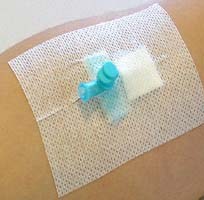 Закрепление повязкиПовязка должна крепко держаться на ране и не соскальзывать, при этом не быть тугой и не сдавливать ткани, чтобы не нарушить кровообращения. ПеревязкаПри перевязке нельзя допустить, чтобы пострадавший стоял. В зависимости от тяжести и характера травмы необходимо перевязывать пострадавшего, находящегося в сидячем или лежачем положении, так как всегда существует опасность, что он упадет в обморок. Нередко случается, что у пациента, пришедшего в себя после испуга, появляется тошнота. Если пострадавший в сознании и способен говорить, то при перевязке необходимо спросить, не жмет ли повязка, не стесняет ли она движений, не слишком ли она свободна. Можно также проверить, нормально ли пострадавший реагирует, не в обмороке ли он. Виды повязокСамоклеющиеся повязки - идеальное средство для ухода за незначительными и несильно кровоточащими ранами. Перед наложением самоклеющихся повязок отрезается кусочек пластыря нужной длины. Отрывать защитную бумагу следует не дотрагиваясь до стерильной части пластыря, помещаемой на рану. В противном случае это грозит попаданием в рану различных микроорганизмов. Пластырь снимается, если рана перестала кровоточить. Часто невозможно обойтись без треугольной косынки - ею можно очень быстро и надежно перевязать рану, подвязать конечность пострадавшего (следует проследить за тем, чтобы узел не оказался бы на ране). Для перевязки ран используются бинты разной длины и ширины. Они могут быть стерильными, однако перед их применением на рану обязательно помещаются стерильные кусочки марли. В готовой повязке содержатся все необходимые части. Распаковывать такую повязку следует, не дотрагиваясь до ее стерильной части. Обычно длина бинта позволяет сделать подушечку на рану и надежно зафиксировать повязку. Все перевязочные материалы необходимо периодически осматривать. Лишь в том случае, если упаковка не повреждена, все хранилось в сухом прохладном месте, повязки являются стерильными и их можно использовать. 